Department of Philosophy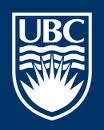 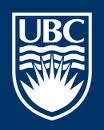 University of British Columbia I Vancouver CampusE370 - 1866 Main Mall I Vancouver, British Columbia Canada V6T 1Z1Undergraduate Directed Reading Course Application FormStudent Name______________________________	Student #______________________________Email_______________________________________________________________________________Course Title________________________________	Course Number________________________Academic session & term____________________ 	Credits________________________________	Name of Supervising Faculty__________________________________________________________Principle Reading Materials (Please attach a course outline):________________________________________________________________________________________________________________________________________________________________________________________________________________________________________________________________________________________________________________________________________________Method of Evaluation: ____________________________________________________________________________________________________________________________________________________________________________________________________________________________________________________________Guidelines for Philosophy Undergraduate Directed Reading Courses:This form must be submitted prior to the beginning of the term in which the course will be offered;The student must select a topic/area of interest and the supervising faculty member they wish to work with;In consultation with the supervising faculty member, the student must design a mutually agreed upon course outline. This should include a list of reading materials and assignments/papers to be written;Course work must be completed and a final grade submitted before the end of the exam period for the term;Credit/D/Fail grading is not available for directed reading courses. A final grade must be submitted for the student;No more than 6 credits of directed studies (DST) courses (i.e. Directed Reading and Student Directed Seminars) may be counted toward an undergraduate degree in Philosophy;Please allow 24 hours for the course to be created. The student will be registered in the directed reading course by the Department. Student Signature ____________________________________________     Date_______________________Supervising Faculty Signature__________________________________    Date_______________________Undergraduate Advisor/Department Head______________________    Date_______________________